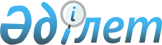 Аудандық мәслихаттың кейбір шешімдерінің күші жойылды деп тану туралыАқтөбе облысы Байғанин аудандық мәслихатының 2016 жылғы № 12 сәуірдегі № 14 шешімі      Қазақстан Республикасының 2001 жылғы 23 қаңтардағы № 148 "Қазақстан Республикасындағы жергілікті мемлекеттік басқару және өзін өзі басқару туралы" Заңының 7-бабына сәйкес, Байғанин аудандық мәслихаты ШЕШІМ ҚАБЫЛДАДЫ:

      1. Қосымшаға сәйкес аудандық мәслихаттың кейбір шешімдерінің күші жойылды деп танылсын.

      2. Осы шешім қол қойылған күнінен бастап күшіне енеді.

      аудандық мәслихаттың 2014 жылғы 24 желтоқсандағы № 144 "2015-2017 жылдарға арналған Байғанин ауданының бюджеті туралы" (нормативтік құқықтық актілердің мемлекеттік тіркеу тізілімінде № 4171 тіркелген, 2015 жылғы 29 қаңтарда "Жем-Сағыз" газетінде жарияланған) шешімі;

      аудандық мәслихаттың 2015 жылғы 13 наурыздағы № 158 "2015-2017 жылдарға арналған Байғанин ауданының бюджеті туралы" шешіміне өзгерістер мен толықтырулар енгізу туралы" (нормативтік құқықтық актілердің мемлекеттік тіркеу тізілімінде № 4247 тіркелген, 2015 жылғы 2 сәуірде "Жем-Сағыз" газетінде жарияланған) шешімі;

      аудандық мәслихаттың 2015 жылғы 9 маусымдағы № 173 "2015-2017 жылдарға арналған Байғанин ауданының бюджеті туралы" шешіміне өзгерістер енгізу туралы" (нормативтік құқықтық актілердің мемлекеттік тіркеу тізілімінде № 4390 тіркелген, 2015 жылғы 4 шілдеде "Жем-Сағыз" газетінде жарияланған) шешімі;

      аудандық мәслихаттың 2015 жылғы 4 тамыздағы № 180 "2015-2017 жылдарға арналған Байғанин ауданының бюджеті туралы" шешіміне өзгерістер енгізу туралы" (нормативтік құқықтық актілердің мемлекеттік тіркеу тізілімінде № 4477 тіркелген, 2015 жылғы 3 қыркүйекте "Жем-Сағыз" газетінде жарияланған) шешімі;

      аудандық мәслихаттың 2015 жылғы 9 қарашада № 190 "2015-2017 жылдарға арналған Байғанин ауданының бюджеті туралы" шешіміне өзгерістер енгізу туралы" (нормативтік құқықтық актілердің мемлекеттік тіркеу тізілімінде № 4603 тіркелген, 2015 жылғы 11 желтоқсанда "Жем-Сағыз" газетінде жарияланған) шешімі;


					© 2012. Қазақстан Республикасы Әділет министрлігінің «Қазақстан Республикасының Заңнама және құқықтық ақпарат институты» ШЖҚ РМК
				
      Сессия төрағасы

Мәслихат хатшысы

      Н. Есказиева

Б. Турлыбаев
Аудандық мәслихаттың
 2016 жылғы 29 сәуірдегі 
№ 17 шешіміне Қосымша 